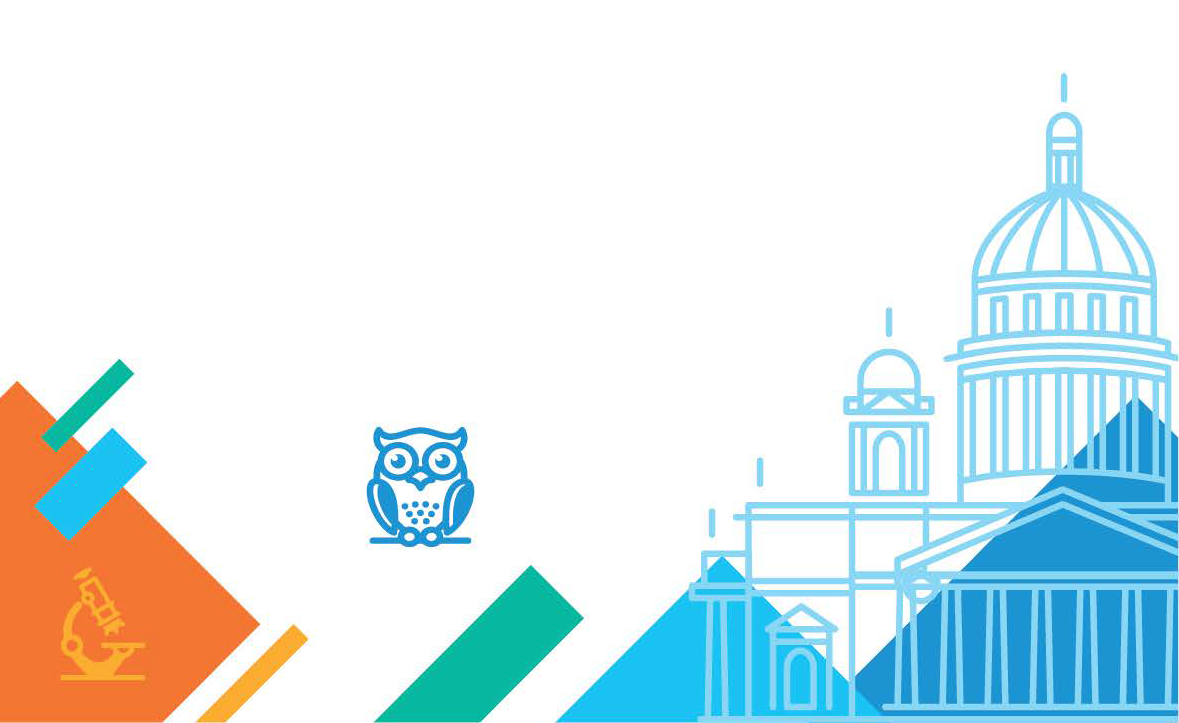 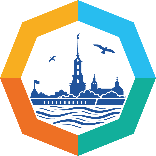 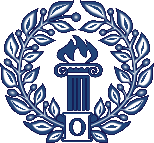 XIV Петербургский международный образовательный форумОтдел образования администрации Выборгского района Санкт-ПетербургаГБУ ИМЦ Выборгского района Санкт-ПетербургаГБУ ДО ДДТ «Олимп» Выборгского района Санкт-ПетербургаПрограмма семинара «Объединяющая среда»Совершенствование работы по профилактике зависимого поведения детей и подростков, в контексте современной концепции воспитания в рамках межведомственного и межуровневого сотрудничества.Дата, время проведения: 26 марта 2024г., 12.00-16.00Начало регистрации в: 12.00Место проведения: Сиреневый бульвар, д.18, корп.1, литера Б12.00-12.30Регистрация участников. Знакомство с экспозицией «Передвижная выставка» детских работ победителей районного антинаркотического конкурса «Мой мир»12.30-12.40Открытие семинара.Приветствие директора Дома детского творчества «Олимп» Выборгского района Санкт-ПетербургаЮлии Валерьевны Севостьяновой12.40-12.50Федорова Марина Ивановна, заведующий отделом профилактики наркозависимости, педагог-психолог ДДТ «Олимп».«Сотрудничество с организациями, занятыми в области профилактики зависимого поведения детей и подростков»12.50-12.55Дойникова Ирина Анатольевна, педагог-психолог отдела профилактики наркозависимости ДДТ «Олимп»«Модель взаимодействия ДДТ «Олимп» с образовательными учреждениями по профилактике наркозависимости и правонарушений»12.55-13.00Родыгина Елена Алексеевна, педагог-психолог отдела профилактики наркозависимости ДДТ «Олимп».«Формирование жизненных ценностей подростков через творческие конкурсы и тематические олимпиады для подростков»13.00-13.05Смотрова Лариса Евгеньевна, педагог-психолог отдела профилактики наркозависимости ДДТ «Олимп»«Профилактика асоциального поведения через привлечение в волонтерскую деятельность. Опыт работы добровольческого отряда «Команда Феникс» ГБУ ДО ДДТ «Олимп» Выборгского района Санкт-Петербурга»13.05-13.10Живилова Вера Петровна, заместитель директора по воспитательной работе ГБОУ школы № 469 Выборгского района Санкт-Петербурга«Из опыта работы социальных педагогов Выборгского района Санкт-Петербурга в рамках межведомственного взаимодействия»13.10-13.15Михайлова Алла Вениаминовна, медицинский психолог СПб ГБУЗ ДПО №3 Выборгского района Санкт-Петербурга«Межведомственное взаимодействие в первичной профилактике несовершеннолетних по выявлению риска возникновения наркологических заболеваний»13.15-13.25Потемкина Екатерина Александровна, психолог, старший преподаватель кафедры психологии здоровья и отклоняющегося поведения факультета психологии Санкт-Петербургского государственного университета«Мишени профилактики нехимических поведенческих аддикций (самоповреждающее поведение)»13.25-13.30Брусник Роман Николаевич, оперуполномоченный ОКОН Выборгского района Санкт-Петербурга13.30-13.40Мосеева Светлана Алексеевна, врач, психотерапевт, директор Института психотерапии и консультирования зависимостей.«Что нужно знать о зависимости и зависимом поведении подростков школьному специалисту (педагогу, психологу, социальному педагогу)»13.40-14.00Кофе-брейк14.00-15.30Социодрама «Безопасный город».Ведущие - Мосеева Светлана Алексеевна, Федорова Марина Ивановна15.30-16.00Подведение итогов. Завершение семинара.